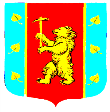 СОВЕТ ДЕПУТАТОВМУНИЦИПАЛЬНОГО ОБРАЗОВАНИЯ КУЗНЕЧНИНСКОЕ ГОРОДСКОЕ ПОСЕЛЕНИЕмуниципального образования Приозерский муниципальный район Ленинградской областичетвертый созыв РЕШЕНИЕ от « 29 »  июля  2021 года   № 108 .	В соответствии с Федеральным законом от 02.03.2007г. № 25-ФЗ «О муниципальной службе в Российской Федерации», Областным законом Ленинградской области от 11.03.2008г. № 14-оз «О правовом регулировании муниципальной службы в Ленинградской области», п.1 статьи 8  решения Совета депутатов от  17.12.2020 года № 73 «О бюджете муниципального образования Кузнечнинское городское поселение муниципального образования Приозерский муниципальный район Ленинградской области на 2021 год и на плановый период 2022-2023 годы», Уставом  муниципального образования Кузнечнинское городское поселение муниципального образования Приозерский муниципальный район Ленинградской области, в целях стимулирования труда муниципальных служащих и работников администрации, Совет  депутатов муниципального образования Кузнечнинское городское поселение  РЕШИЛ:1. Утвердить размеры должностных окладов муниципальным служащим администрации МО Кузнечнинское городское поселение с 01 сентября 2021 года согласно Приложению № 1.2. Утвердить размеры должностных окладов лицам, замещающим должности, не являющиеся муниципальным должностями муниципальной службы администрации МО Кузнечнинское городское поселение с 01 сентября 2021 года согласно Приложению № 2.3. Утвердить размеры ежемесячных надбавок к должностному окладу за классный чин муниципальных служащих администрации МО Кузнечнинское городское поселение с 01 сентября 2021 года согласно Приложению № 3.4.  Настоящее решение распространяется на правоотношения с 01 сентября 2021 года.      5. Опубликовать настоящее решение в средствах массовой информации и на официальном сайте МО Кузнечнинское городское поселение в сети Интернет www.kuznechnoe.lenobl.ru.6.  Контроль за исполнением настоящего решения, возложить на постоянную комиссию Совета депутатов по экономике, бюджету, налогам и муниципальной собственности муниципального образования Кузнечнинское городское поселение (председатель Балабушкина Е.П.).     Глава     муниципального     образования        		      	О.А.Лисина                                       Администрация муниципального образования Кузнечнинское городское поселение доводит до сведения читателей, что  все Приложения  к Решению Совета депутатов № 108 от 29.07.2021г. размещены на официальном сайте МО Кузнечнинское городское поселение: www.kuznechnoe.lehobl.ru/